INDICAÇÃO Nº 837/2019Sugere ao Poder Executivo Municipal que verifique a possibilidade de realizar operação cata treco no Bairro São Joaquim, mais precisamente entre a academia ao ar livre e o campo de área da Rua Águas da Prata, próximo ao Centro de Zoonozes, neste município.Excelentíssimo Senhor Prefeito Municipal, Nos termos do Art. 108 do Regimento Interno desta Casa de Leis, dirijo-me a Vossa Excelência para sugerir ao setor competente que verifique a possibilidade de realizar operação cata treco no Bairro São Joaquim, mais precisamente entre a academia ao ar livre e o campo de área da Rua Águas da Prata, próximo ao Centro de Zoonozes, neste município.    Justificativa:Fomos procurados por moradores do Bairro São Joaquim, mais precisamente moradores residentes próximo ao Centro de Zoonozes, solicitando essa providencia, pois, nas proximidades não possui eco ponto, fazendo com que os munícipes que não tem oportunidade de trazer o material no eco ponto, acabam acumulando nos quintais ou descartando em local improprio. Favorecendo o aparecimento de animais peçonhentos, ou a proliferação do mosquito da dengue. Além de prejudicar o meio ambiente.Plenário “Dr. Tancredo Neves”, em 06 de março de 2.019.JESUS VENDEDOR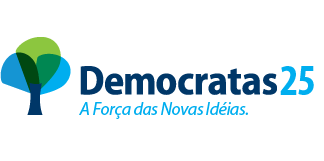 -Vereador -